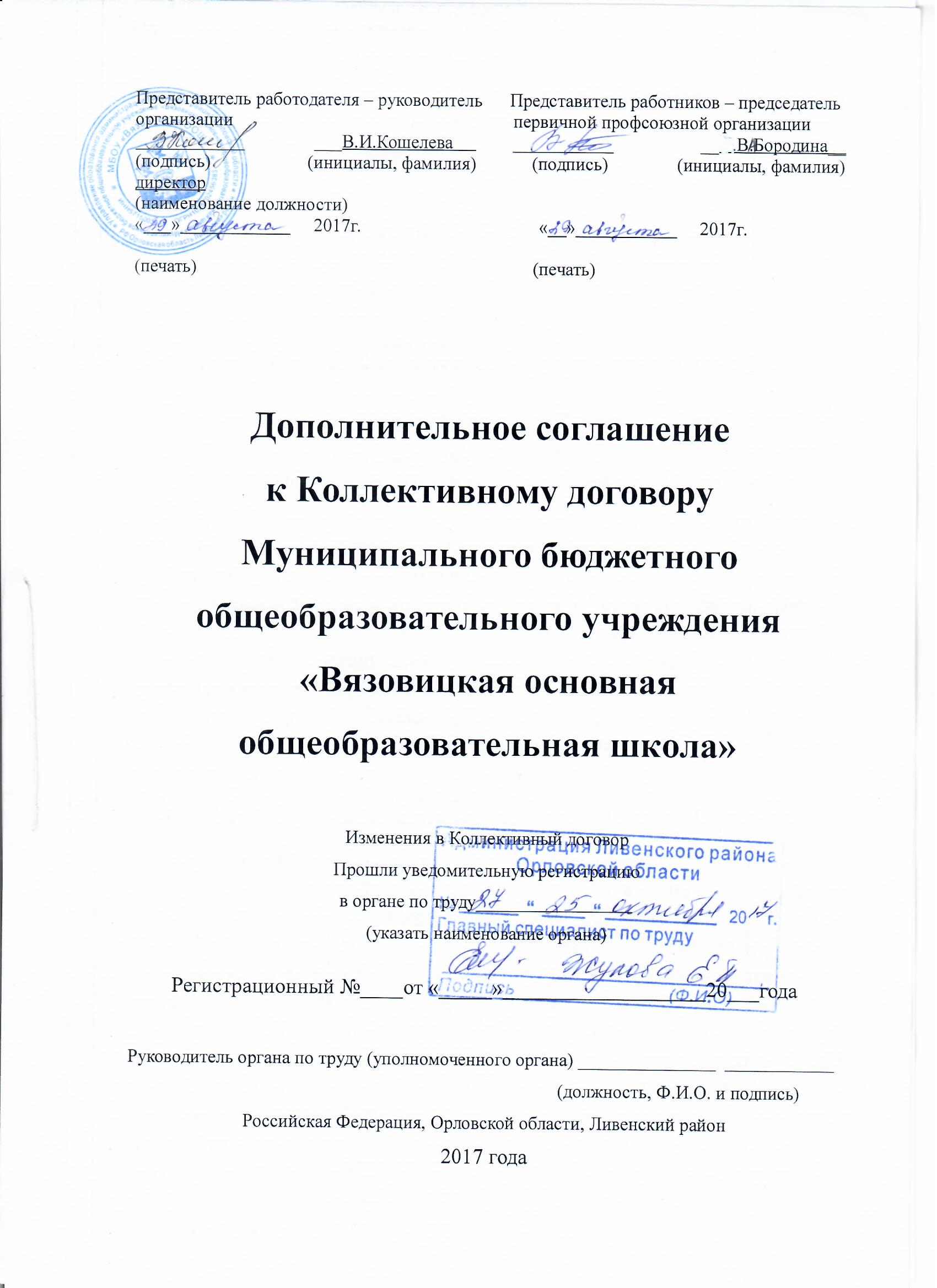 Представитель работодателя – руководитель      Представитель работников – председательорганизации 	                                                            первичной профсоюзной организации____________               ___В.И.Кошелева             ___________                   __А.В.Бородина__(подпись)                     (инициалы, фамилия)	(подпись)               (инициалы, фамилия)директор(наименование должности)«___»____________     2017г.	                                       «__»___________     2017г.(печать)	(печать)Дополнительное соглашениек Коллективному договоруМуниципального бюджетногообщеобразовательного учреждения«Вязовицкая основнаяобщеобразовательная школа»Изменения в Коллективный договорПрошли уведомительную регистрацию                                              в органе по труду_________________(указать наименование органа)Регистрационный №____от «_____»___________________20___годаРуководитель органа по труду (уполномоченного органа) _______________  ____________                                                                                     (должность, Ф.И.О. и подпись)Российская Федерация, Орловской области, Ливенский район2017 годаРОССИЙСКАЯ ФЕДЕРАЦИЯОрловская область, Ливенский районМуниципальное бюджетное общеобразовательное учреждение«Вязовицкая основная общеобразовательная школа»____________________________________________________________Юридический адрес: 303806, Орловская область, Ливенский район, д. Важжова ул. Полевая д. 2Почтовый адрес: 303806, Орловская область, Ливенский район, д. Важжова ул. Полевая д.2Телефон: 4-35-32ОКПО 49714248 ОГРН 1025702456383  ИНН / КПП 5715003418 / 571501001Исх.№  30   от  19.09  2017 г.                                       Главе администрацииЛивенского районаЮ.Н.РевинуПросим  Вас осуществить уведомительную регистрацию дополнительного соглашения к коллективному договору  Муниципального бюджетного общеобразовательного учреждения «Вязовицкая основная общеобразовательная школа».  Вид экономической деятельности –« Образование», форма собственности – муниципальная, списочная численность работников на дату заключения коллективного   договора — 15 чел. , представитель  работодателя –директор,Кошелева Валентина Ивановна .Директор МБОУ «Вязовицкая ООШ»                                 В.И.КошелеваВнести в Коллективный договор Муниципального бюджетного общеобразовательного учреждения «Вязовицкая основная общеобразовательная школа»следующие изменения :1.  Абзаца 2 пункта 12 раздела 3 читать в следующей редакции :     Общими выходными днями являются суббота и воскресенье.    Для операторов газовой котельной и сторожа согласно ежемесячному     графику.2.  Из пункта 4.1раздела 4 исключить слова «классное руководство»3.  В пункте 4.4 раздела 4 слова «но не ниже 35 процентов часовой тарифной ставки(части оклада (должностного оклада),рассчитанного за час работы)» заменить на слова «до 40 процентов от ставки(оклада)заработной платы».4. Абзац 2 пункта 5.2. изложить в следующей редакции: «педагогическим работникам ,выпускникам педагогических образовательных организаций, реализующих программы среднего профессионального образования и образовательные программ высшего образования, поступившим на работу в образовательные организации  в течении первых пяти лет после окончания образовательных организаций ,реализующих программы среднего профессионального образования и образовательные программы высшего образования ,базовая ставка(должностной оклад) заработной платы повышается на 20 процентов в течение первых трёх лет с момента трудоустройства».5.  Подпункт 2.2.14 пункта 2.2.раздела 2 изложить в следующей редакции :« При направлении работника на профессиональное обучение или дополнительное профессиональное образование на прохождение независимой оценки квалификации на соответствие положениям профессионального стандарта или квалификационным требованиям .установленным федеральными законами и иными нормативными правовыми актами Российской Федерации (далее- независимая оценка квалификации) и средняя заработная плата по основному месту работы.Работникам, направляемым на профессиональное обучение или дополнительное профессиональное образование, на прохождение независимой оценки квалификации  с отрывом от работы в другую местность ,производится оплата командировочных расходов  в порядке их размеров ,которые предусмотрены для лиц ,направляемых  в служебные командировки .При направлении  работодателем  работника  на прохождение независимой оценки квалификации  оплата прохождения такой оценки  осуществляется  за счёт средств работодателя».  Внести в  приложение №3 к коллективному договору « Правила внутреннего трудового распорядка трудового коллектива Муниципального бюджетного общеобразовательного учреждения «Вязовицкая основная общеобразовательная школа» следующие изменения :абзац 1 пункта 5.1 главы 5 читать в следующей редакции : Перечисленным  в настоящем пункте работникам предоставляются выходные дни : суббота и воскресенье».7.  Настоящее дополнительное соглашение вступает в силу с 01.09.2017 года. 